Nursing StandardDeveloping Culturally Competent Mental Health Skills--Manuscript Draft--Powered by Editorial Manager® and ProduXion Manager® from Aries Systems CorporationPowered by Editorial Manager® and ProduXion Manager® from Aries Systems CorporationManuscript	Click here to access/download;Manuscript;et al FINAL DRAFT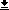 7.10.22 (1).docxDeveloping Culturally Competent Mental Health SkillsAbstractAdult nurses working in diverse environments will come into contact with people who happen to have a mental illness diagnosis. A lack of opportunity to develop specific skills, or a lack of confidence in approaching people who may behave in unfamiliar or challenging ways can result in adverse care experiences for patients. Person critical reflection, confidence building and specific knowledge can assist adult nurses in meeting this need. The concept of cultural competence may provide useful principles on which to make this change. KeywordsMental illness, adult nursing, cultural competenceKey pointsAdult nurses may need reassurance that they have skills to help people who happen to have mental health problemsThere are many interventions and approaches that adult nurses can use in practice to ensure good quality experiences for people with mental health problemsAdult nurses may need to open themselves up to critical reflection and acknowledge what they can change in their approaches to people with mental health problems to ensure good experiences.IntroductionHave you ever looked at the clinical notes of a new admission and seen for example, ‘schizophrenia,’ ‘personality disorder’ or ‘bipolar disorder’ written there and felt your heart sink? Or felt fear or anxiety and thought, ‘I don’t know about this, I don’t know what to do’? If so, you are not on your own as in our experience this is not uncommon.  This paper aims to address such feelings and engender confidence that your skills can be used effectively for people who need nursing care but who happen to have a mental illness diagnosis. This requires you to approach what you read in a reflective manner, to accept that although there is evidence of good care, there is also evidence of poor care outcomes for people with mental illness (Royal College of Psychiatrists, 2014) and poor experience in health services (Derblom et al 2021; Sharda et al 2021).   By making a commitment to developing your own cultural competence, not just in relation to ethnicity and race, but to broader issues of diversity and potential disadvantage such as mental illness, this can be overcome.  Establishing your fundamental skillsThe concept of cultural competence share two basic assumptions; it is a necessary condition for workingeffectively with differences, and, it can be taught, learned, trained, and achieved (Campinha-Bacote,2018).  It also concerns a focus on improving interactions between individuals (Buchanan et al 2020). Although there may be people who dislike the term cultural competence, and recent literature argues thatintersectional analysis allows for a more complex focus on the simultaneous analysis of oppression andprivilege (Buchanan et al 2020), this paper with maintain a focus on cultural competence due to its morepractical focus which are congruent with the papers aims.  However, the concept of ‘cultural humility’ (Lee andHaskins, 2022) associated with a the more complex intersectionality, purports that we may never be fullyCulturally competent but should seek to have genuine conversations with a view to trying to understandsomeone’s identity.  Whilst the idea of cultural competence is rapidly becoming more embedded in practicewith regards to issues such as race, ethnicity and sexual orientation for example, it is also important toconsider how this applies to other aspects of people’s identity such as being diagnosed with a mental illness,which can be quite disabling. In the context of disability, cultural competence will include thinking about how language evolves and changesto construct inclusive environments. It is vital to keep an open and reflective approach as we will all, at somepoint, say the wrong thing (Dunn and Andrews, 2015; Botha, Hanlon, and Williams, 2021).  Showing we aremaking an effort to be respectful may be most important. It is also necessary therefore to consider how we refer to things such as emotional distress.  When expressionsof distress are labelled as ‘purely’ a mental illness we can forget the personal nature of that distress and whatit is communicating.  Focusing on the diagnosis to the exclusion of this can be limiting when a genuine humanconnection is required (Isobel et al., 2021).  Negative reporting in the media is known to promote negativeattitudes in relation to people with mental health problems (Rose et al 2007), and nurses are exposed to this inthe same say as others.  As professionals, critical reflection can often result in new realisation and awareness,but this takes time.  Cultural competence is a long-term commitment.  Overcoming Your ChallengesHealth professionals may not prioritise mental health awareness in the time available for continuing professional development (Nutt & Keville 2016). Understanding that contemporary efforts in mental health care aim to develop more democratic approaches may be useful, adopting an attitude that respects service user as experts in their own lives and needs, and any attempt to interpret their experience from our own perspective potentially problematic (McLaughlin, 2009). Patient expertise is also acknowledged in general hospital/community settings of course, but the stigma and history of disbelief regarding people with mental illness brings a multifaceted range of challenges (Horgan et al., 2020).There is a long history of disbelief, disempowerment, and stigmatisation that all too easily finds its way into practice through personal attitudes and how these are conveyed by professional staff, in language and action (Clarke et al., 2014: Mulhearne, P. et al., 2021). So, perhaps it is beliefs and attitudes that require the most attention, to evaluate our own position, understand where our perspectives come from and attempt to challenge ourselves. This can be painful. We must be willing to listen, hear the feedback service users provide (whether face to face, in evaluations or reported in research) and to go through the uncomfortable process of accepting how far we have contributed to any poor experiences.Diagnostic labels are potentially influential in this. Sharda et al (2021) report one participant describing being treated well until the diagnosis of personality disorder was disclosed, when things changed. Consider what ‘personality disorder’ means to you. Perhaps if you reflect on that you might write, ‘unreliable,’ ‘manipulative’ or ‘dangerous.’ These are certainly powerful messages fed to us through media and news over time (Pass, 2017). But what if we understood that people who meet such psychiatric diagnostic thresholds in fact commonly report histories of abuse, violence and sexual exploitation as children, and that this has meant their emotional development was halted, that the structure of their developing brain was impacted, and that they now find it very difficult to develop constructive relationships, to have empathy or self-awareness to communicate effectively, to cope with everyday life (Asmundson and Afifi, 2020; Isobel et al., 2021).If a busy nurse seems a little brusque, someone with a trauma history is easily taken back to destructive patterns in relationships that dismissed, undermined, and neglected their needs. Sharda et al (2021) suggest that experiences of repeated patterns of communication mirror those that occurred in origins of trauma, and Derblom et al (2021) found feelings of neglect, dismissal, judgement, mistrust, all recognisable within such patterns. Nurses may not be aware that simple act of turning away may be experienced as part of this pattern, as some people will be hypersensitive to such behaviours and may have specific interpretations that trigger the trauma of past neglect and abuse. This then may result in what may be seen as difficult behaviour such as screaming, or self-injury, as the only way of communicating distress (Sharda et al 2021). If that distress is responded to, rather than perceived as difficult behaviour (the implication here being because it is seen as wilful and deliberate) the outcome is likely to be different. A diagnostic label of mental illness may enable usto dismiss their behaviour as ‘their illness’ or to dismiss its meaning, whereas looking at this through an experiential lens can change both the experience and outcome.Diagnostic labels tell us little about individual experience, but the weight they carry can be enormous. We think we know what they mean. Try the same exercise with ‘schizophrenia.’ Where does your notion come from? Psychosis is one cluster of symptoms in the diagnosis of schizophrenia, and this means experiencing frightening hallucinations, visual, auditory, tactile, olfactory, or oral, but they often have personal meaning or origin. Delusions, a medical term for experiences that have no physical evidence and are not shared, are for an individual their reality. Asking questions of someone’s experience is validating, being curious is respectful.Asking, ‘can you tell me more’ or explaining that you do not see things the same way is OK.  Being kind and nice and not turning away when someone is screaming or hurting themselves shows that someone cares and is willing to try and help.What We Can DoNurses and other health professionals, irrespective of their specialism, will have personalexperience of episodes of poor mental health and may have encountered andprovided support in many situations where people face life-changing events related toserious diagnoses, or losses and bereavements. This experience should underpin personal confidence. Beconfident in your own skills but remain reflective.  You have (or can learn) the skills and knowledge, but mayfeel limited in understanding how to respond (Barratt, 2013).  You need to be sensitive to the concepts of social justice, equality of access, social inclusion and be willing to tackle exclusion (Trenoweth, 2022).A patient who is in crisis will be in ‘fight, flight or freeze’ mode which is likely to result in the inability to think clearly, and to act emotionally and impulsively. Think about the environment, on a physical health ward or in a busy A&E department, for example, and how this can impact on the person’s existing emotional state.  The first step when approaching such patients is to help them feel safe, both emotionally and physically. This can be achieved with small practical steps, by making some minor changes to their environment, and through your interaction and your communication with them.Thinking about the five senses can act as a guide to help you to find ways to alleviate distress. Overstimulation is likely to escalate their negative emotions and behavioural responses (Isbell et al., 2020). Ask yourself, what is the person seeing and hearing? As healthcare professionals, we can perhaps become de-sensitised to the pain and suffering that surrounds us at work (Clarke et al., 2014) and may not be affected by it in the same way as a new patient entering that ward or department can. It can therefore help to identify a quiet room, or a quiet area, for that person to sit in. Can the brightness of the lighting in this area be reduced? Some quietrooms offer ‘sensory lighting’ that glow different colours or specific lighting equipment used for this purpose.Acknowledge your own feelings as well as theirs (Holland et al., 2020). Expression of emotion is communication, and it is important to identify what your own feelings are telling you. For example, do you have the urge to withdraw, run away, avoid? These feelings are associated with the same anxiety or fear of the situation that patients might be feeling. For nurses these feelings might be due to worrying about saying ‘the wrong thing’ (Clarke et al., 2014). Acknowledge these feelings and approach the situation anyway, resisting the temptation to avoid.Your communication style, both verbal and non-verbal, is essential in helping the person to feel safe. Ask them initially what would help them to feel safe, and if you are able to, do it. There is a vast array of literature that has been published to help healthcare professionals improve their confidence and ability to communicate effectively with patients who are in distress. We have included some of the important elements of communication that will help you to establish, build and maintain a therapeutic relationship in adult nursing environments referred to in the documents referenced (see table 1).Table 1 Suggestions to help people in distressSome of the suggestions in table 1 will not necessarily be new to you.  However, consider them in the contextof the discussion provided in this paper and how these can be applied.  You may also consider you’re theprofessional rationale for all this.  Table 2 summarises a selection of national and international context forhealthcare practice that underpins a nurses goals for effective and inclusive care.  Although these documentsmay appear to be aimed primarily at policy makers, they include their own useful resources forhelping you put some of this into practice in a meaningful way. Table 2 A selection of policy and practice guidance that underpins nursing careConclusionThere is a regulatory obligation to commit to lifelong learning for nurses, and to practicing according to ethical codes. A cultural competence approach to putting such codes into practice may help make such goals meaningful and achievable over time when faced with highly stressful work environments. The skills required to ensure that people who happen to have a mental illness diagnosis experience good nursing care are available to adult health nurses if a commitment is made to personal reflection and change. Critically reflecting on the fundamental knowledge and attitudes explored in this paper will provide meaningful way of engaging in this lifelong development.ReferencesAsmundson, G.J.G. and Afifi, T.O. (eds) (2020) Adverse childhood experiences: using evidence to advance research, practice, policy, and prevention. London, United Kingdom; San Diego, CA: Elsevier/Academic Press.Barrett, P. (2013) Swimming without the water. A critical perspective on mental health experience for adult nursing students. Nursing in Practice 13:487-91Botha, M., Hanlon, J. and Williams, G.L. (2021) ‘Does Language Matter? Identity-First Versus Person-First Language Use in Autism Research: A Response to Vivanti,’ Journal of Autism and Developmental Disorders [Preprint]. Available at: https://doi.org/10.1007/s10803-020-04858-w.Buchanan, N.T., Rios, D., Case, K.A (2020) Intersectional Cultural Humility: Aligning Critical Inquiry with Critical Praxis in Psychology, Women & Therapy, 43:3-4, 235-243 https://doi.org/10.1080/02703149.2020.1729469Campinha-Bacote, J., (December 4, 2018) "Cultural Competemility: A Paradigm Shift in the Cultural Competence versus Cultural Humility Debate – Part I" OJIN: The Online Journal of Issues in Nursing Vol. 24, No. 1. https://doi.org/10.3912/OJIN.Vol24No01PPT20 Clarke, D. et al. (2014) ‘Emergency department staff attitudes towards mental health consumers: A literature review and thematic content analysis: Emergency attitudes towards mental illness’, International Journal of Mental Health Nursing, 23(3), pp. 273–284. Available at: https://doi.org/10.1111/inm.12040.Derblom, K., Molin, J., Gabrielsson, S., Lindgren B (2021) Acknowledge me ad a capable person’ how people with metal ill health describe their experiences with emergency care staff – a qualitative interview study. International Journal of Mental Health Nursing. 30: 1539-1549Dunn, D.S., Andrews, E.E. (2015) ‘Person-first and identity-first language: Developing psychologists’ cultural competence using disability language.’, American Psychologist, 70(3): 255–264. doi.org/10.1037/a0038636.Holland, J. et al. (2020) ‘What do young people who self‐harm find helpful? A comparative study of young people with and without experience of being looked after in care’, Child & Adolescent Mental Health, 25(3), pp. 157–164. Available at: https://doi.org/10.1111/camh.12384.Horgan, A. et al. (2020) ‘Expert by experience involvement in mental health nursing education: The co‐production of standards between Experts by Experience and academics in mental health nursing’, Journal of Psychiatric and Mental Health Nursing, 27(5):. 553–562. doi.org/10.1111/jpm.12605.Isbell, L.M. et al. (2020) ‘Emotionally evocative patients in the emergency department: a mixed methods investigation of providers’ reported emotions and implications for patient safety’, BMJ Quality & Safety, 29(10), p. 1.3-2. Available at: https://doi.org/10.1136/bmjqs-2019-010110.Isobel, S. et al. (2021) ‘A qualitative inquiry into psychiatrists’ perspectives on the relationship of psychological trauma to mental illness and treatment: implications for trauma-informed care’, Journal of Mental Health, 30(6), pp. 667–673. Available at: https://doi.org/10.1080/09638237.2020.1714012.Lee, A.T. and Haskins, N.H. (2022) ‘Toward a culturally humble practice: Critical consciousness as an antecedent’, Journal of Counselling & Development, 100(1): 104–112. doi.org/10.1002/jcad.12403McLaughlin, H. (2009) ‘What’s in a Name: “Client”, “Patient”, “Customer”, “Consumer”, “Expert by Experience”, ’Service User’--What’s Next?’, British Journal of Social Work, 39(6): 1101–1117. doi.org/10.1093/bjsw/bcm155.Mulhearne, P., Cotter, P., O’Shea, M., Leahy-Warren, P. (2021) ‘Experiences of registered general nurses who care for patients presenting with self-harm to the emergency department in Ireland’, International Emergency Nursing, 58, p. 101047. doi.org/10.1016/j.ienj.2021.101047.Nutt, K., Keville, S. (2016) ‘… you kind of frantically go from one thing to the next and there isn’t any time for thinking any more’: a reflection on the impact of organisational change on relatedness in multidisciplinary teams. Reflective practice 17(2): 221-232.Rose, D., Thornicroft, G., Pinfold, V. et al. (2007) 250 labels used to stigmatise people with mental illness. BMC Health Serv Res 7 (97) . https://doi.org/10.1186/1472-6963-7-97Royal College of Psychiatrists (2014). Report of the Second Round of the National Audit of Schizophrenia (NAS) 2014. London: Healthcare Quality Improvement Partnership.Sharda, L., Baker, S,, Cahill, J. (2021) Mixed methods study of health care received by patients diagnosed with personality disorder in an acute hospital ward. Journal of Advanced Nursing. 77:2002-2011Trenoweth, S. (2022). (Ed) Understanding mental health practice for adult nursing students. London, Sage Ltd (UK)Manuscript Number:NS12067Article Type:A&S general articleFull Title:Developing Culturally Competent Mental Health SkillsShort Title:Cultural Competent HealthCorresponding Author:Nicky Hindmarch University of DerbyDerby, UNITED KINGDOMOther Authors:Elizabeth CollierOther Authors:Nikki YatesAbstract:Adult nurses working in diverse environments will come into contact with people who happen to have a mental illness diagnosis. A lack of opportunity to develop specific skills, or a lack of confidence in approaching people who may behave in unfamiliar or challenging ways can result in adverse care experiences for patients. Person critical reflection, confidence building and specific knowledge can assist adult nurses in meeting this need.Keywords:Mental illness, adult nursing, cultural competenceAdditional Information:QuestionResponseHave all named authors contributed to the article and reviewed and approved its content before submission?YesPlease confirm that you have read and agree to our Publisher's Agreement that is available <a href="http://rcnpublishing.com/userimages/ContentEditor/1375795144242/NS%20P ublisher's%20Agreement.pdf">here</>YesHave you been asked by RCNi to write this article?YesDo you have copyright for all the images, graphics and figures included with your submission? Please supply the pictures as high resolution JPEG files (the file size should usually be at least 3 Megabytes).YesHow do you expect payment for this work to be handled?I am/will be paid direct by RCNP - You are paid without having to submit an invoice in accordance with the terms agreedWhat is the word count of your article including the abstract, body text, boxes, tables and figures, and references?3557Author Comments:Author DetailsNicky Hindmarch, Senior Lecturer in Mental Health, n.hindmarch@derby.ac.uk Nikki Yates, Lecturer in Mental Health, n.yates@derby.ac.ukElizabeth Collier, Senior Lecturer in Mental Health, e.collier@derby.ac.ukUniversity of DerbyKedleston Rd DerbyDE22 1GBManuscript Region of Origin:United KingdomDocuments that inform this information-Star Wards &Cambridge university hospitals NHS trust (2014) Brief encounters. https://www.starwards.org.uk/brief-encounters-pub/-Star Wards (2010). Talk Well. Encouraging the art of conversation on mental healthwards. https://www.starwards.org.uk/wp-content/uploads/2019/02/TalkWell_2nd_Edition_4.1mb.pdf-Talking with acutely psychotic people. Communication skills for nurses and othersspending time with people who are very mentally ill.https://www.researchgate.net/publication/257230982_Talking_with_Acutely_Psychotic_People_Communication_Skills_for_Nurses_and_Others_Spending_Time_with_People_Who_Are_Very_Mentally_IllPreparationRead the person’s case notes, have they presented before? Is there anything in thenotes that might indicate what could help them?Introduce selfExplain your role, and make yourself available and approachableFocus on thepersonSit with them, establish eye contact, show as well as tell them you are here for them.Try not to get distracted by other tasks.Accept and listenAccept the person’s reality, ensure you listen to them and show understanding – forexample, repeat back to them what you have heard.Validate andoffer empathy and concernArticulate things like, ‘I understand that must feel very upsetting’; ‘I’m not surprised that you find it difficult to talk about this’Stay calmThis can feel very difficult when you have somebody presenting to you in distress, butif you appear calm to the person, this will help them to also feel calmer.Body languageIf possible, sit down next to the patient so you are on the same level. Try to sit still and have an open body posture; this shows you are interested in listening to them. Give the person an appropriate amount of eye contact – this can be difficult to gauge at times but try to match theirs. However, be careful not to misinterpret any lack of eyecontact when culturally this may be a sign of respect.SpeechSpeak clearly and calmly, think about your tone and volume of your voice. It can be easy to speak fast and loudly when you are in a busy ward environment. If you findyourself doing this, try to correct yourself.TimeAllow the person time to cry, or to be upset in your presence. This can be hard when you are working in a busy environment with endless tasks to complete, however this will be highly beneficial for that person and may prevent more complex issues arisingthat need attention.Comprehensive World Mental Health Action Plan 2013-2030 (World Health Organisation, WHO, 2022)https://www.who.int/publications/i/item/9789240031029Presents objectives and actions to promote mental health and wellbeing for all, to prevent mental healthconditions for those at-risk, and to achieve universal mental health coverage for all across the lifespanWorld Mental Health Report: Transforming Mental Health for all (WHO, 2022)https://www.who.int/publications/i/item/9789240049338Draws on the latest evidence available, showcases examples of good practice from around the world, andincludes people’s lived experience in order to promote better mental health care for allThe Code, Nursing and Midwifery Council (NMC, 2018)https://www.nmc.org.uk/globalassets/sitedocuments/nmc-publications/nmc-code.pdfPrioritise People, Practise Effectively, Preserve Safety, Promote Professionalism and TrustWe are committed, as nurses, to uphold the standards of The Code and therefore we must prioritise our patients’ care and safety and ensure their needs and interests are treated holisticallyNo Health without Mental Health (Department of Health, DH, 2011) https://www.gov.uk/government/publications/no-health-without-mental-health-a-cross-government-outcomes-strategyMental health is “everyone’s business”, we all must play our part in improving patients’ experience of careand support and to reduce the stigma and discrimination that people with mental health problems often faceThe Five Year Forward View for Mental Health (Mental Health Taskforce Strategy, 2016)https://www.england.nhs.uk/wp-content/uploads/2016/02/Mental-Health-Taskforce-FYFV-final.pdfA strategy that is built on the fundamental principle that mental health should be seen with equalimportance to physical health, regardless of the NHS service the patient is receivingThe National Confidential Enquiry into Patient Outcome and Death. Treat As One. (NCEPOD, 2017)https://www.ncepod.org.uk/2022phmh.htmlWe need to bridge the gap between mental and physical healthcare in general hospitals, with ‘many more clinicians contributing to improve the patient journey at each step of the way’The workforce needs to understand this mental-physical healthcare gap, and receive education and trainingin order to develop the confidence and competence to bridge these gaps at every level of the serviceMental illness is often integral to a patients’ physical health problems, and neither should be treated inisolationSide by side: A UK-wide consensus statement on working together to help patients with mental health needs in acute hospitals. Royal college of psychiatrists (2020) https://www.rcpsych.ac.uk/docs/default-source/members/faculties/liaison-psychiatry/liaison-sidebyside.pdfRecommend three principles to enhance the collaboration and working together of mental health professionals and those working in acute medicine in order to meet the needs of patients: dignity and easeof access, working side by side and clarity of communicationNICE Guidelines: ‘Self Harm: assessment, management and preventing recurrence’, (National Institute forHealth and Care Excellence, NICE, 2022) https://www.nice.org.uk/guidance/ng225Supporting patients’ mental health needs who present with self-harm will not only be the responsibility of mental health professionals. NICE is making it “everyone’s business” – all health and social careprofessionals will have a part to play